 医  疗 广 告 审 查 证 明注：本审查证明原件须与《医疗广告成品样件》审查原件同时使用方具有效力。（注意事项见背面）                   （审查机关盖章）                                   2024年03月04日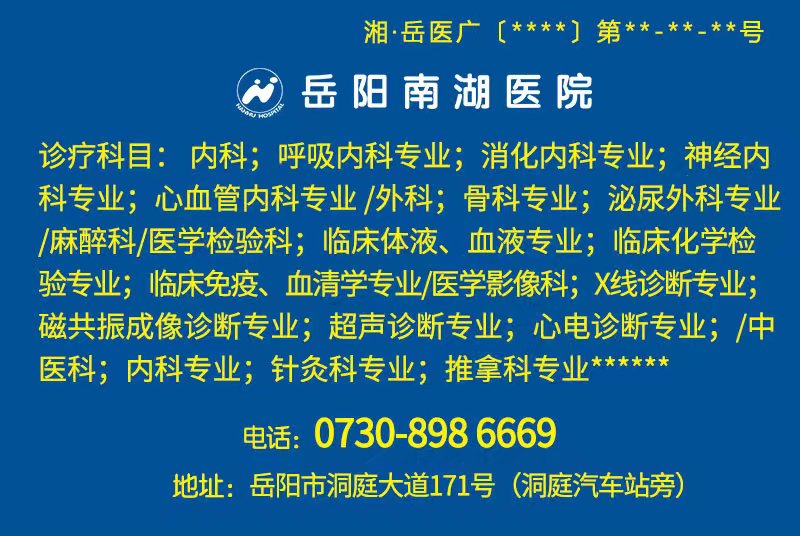 医 疗 机 构第 一 名 称岳阳南湖医院岳阳南湖医院岳阳南湖医院岳阳南湖医院岳阳南湖医院岳阳南湖医院岳阳南湖医院岳阳南湖医院岳阳南湖医院《医疗机构执业许可证》登记号PDY0003643060215A5392PDY0003643060215A5392PDY0003643060215A5392PDY0003643060215A5392法 定 代 表 人（主要负责人）法 定 代 表 人（主要负责人）法 定 代 表 人（主要负责人）唐海波唐海波《医疗机构执业许可证》登记号PDY0003643060215A5392PDY0003643060215A5392PDY0003643060215A5392PDY0003643060215A5392身  份  证  号身  份  证  号身  份  证  号430425198109104619430425198109104619医疗机构地址岳阳市岳阳楼区洞庭大道171号岳阳市岳阳楼区洞庭大道171号岳阳市岳阳楼区洞庭大道171号岳阳市岳阳楼区洞庭大道171号岳阳市岳阳楼区洞庭大道171号岳阳市岳阳楼区洞庭大道171号岳阳市岳阳楼区洞庭大道171号岳阳市岳阳楼区洞庭大道171号岳阳市岳阳楼区洞庭大道171号所有制形式            私人            私人            私人            私人            私人医疗机构类别医疗机构类别医疗机构类别骨科医院诊 疗 科 目内科;呼吸内科专业;消化内科专业;神经内科专业;心血管内科专业  /外科;骨科专业;泌尿外科专业  /妇产科(门诊)  /急诊医学科  /康复医学科  /麻醉科  /医学检验科;临床体液、血液专业;临床化学检验专业;临床免疫、血清学专业  /医学影像科;X线诊断专业;磁共振成像诊断专业;超声诊断专业;心电诊断专业  /中医科;内科专业;妇产科专业;针灸科专业;推拿科专业******内科;呼吸内科专业;消化内科专业;神经内科专业;心血管内科专业  /外科;骨科专业;泌尿外科专业  /妇产科(门诊)  /急诊医学科  /康复医学科  /麻醉科  /医学检验科;临床体液、血液专业;临床化学检验专业;临床免疫、血清学专业  /医学影像科;X线诊断专业;磁共振成像诊断专业;超声诊断专业;心电诊断专业  /中医科;内科专业;妇产科专业;针灸科专业;推拿科专业******内科;呼吸内科专业;消化内科专业;神经内科专业;心血管内科专业  /外科;骨科专业;泌尿外科专业  /妇产科(门诊)  /急诊医学科  /康复医学科  /麻醉科  /医学检验科;临床体液、血液专业;临床化学检验专业;临床免疫、血清学专业  /医学影像科;X线诊断专业;磁共振成像诊断专业;超声诊断专业;心电诊断专业  /中医科;内科专业;妇产科专业;针灸科专业;推拿科专业******内科;呼吸内科专业;消化内科专业;神经内科专业;心血管内科专业  /外科;骨科专业;泌尿外科专业  /妇产科(门诊)  /急诊医学科  /康复医学科  /麻醉科  /医学检验科;临床体液、血液专业;临床化学检验专业;临床免疫、血清学专业  /医学影像科;X线诊断专业;磁共振成像诊断专业;超声诊断专业;心电诊断专业  /中医科;内科专业;妇产科专业;针灸科专业;推拿科专业******内科;呼吸内科专业;消化内科专业;神经内科专业;心血管内科专业  /外科;骨科专业;泌尿外科专业  /妇产科(门诊)  /急诊医学科  /康复医学科  /麻醉科  /医学检验科;临床体液、血液专业;临床化学检验专业;临床免疫、血清学专业  /医学影像科;X线诊断专业;磁共振成像诊断专业;超声诊断专业;心电诊断专业  /中医科;内科专业;妇产科专业;针灸科专业;推拿科专业******内科;呼吸内科专业;消化内科专业;神经内科专业;心血管内科专业  /外科;骨科专业;泌尿外科专业  /妇产科(门诊)  /急诊医学科  /康复医学科  /麻醉科  /医学检验科;临床体液、血液专业;临床化学检验专业;临床免疫、血清学专业  /医学影像科;X线诊断专业;磁共振成像诊断专业;超声诊断专业;心电诊断专业  /中医科;内科专业;妇产科专业;针灸科专业;推拿科专业******内科;呼吸内科专业;消化内科专业;神经内科专业;心血管内科专业  /外科;骨科专业;泌尿外科专业  /妇产科(门诊)  /急诊医学科  /康复医学科  /麻醉科  /医学检验科;临床体液、血液专业;临床化学检验专业;临床免疫、血清学专业  /医学影像科;X线诊断专业;磁共振成像诊断专业;超声诊断专业;心电诊断专业  /中医科;内科专业;妇产科专业;针灸科专业;推拿科专业******内科;呼吸内科专业;消化内科专业;神经内科专业;心血管内科专业  /外科;骨科专业;泌尿外科专业  /妇产科(门诊)  /急诊医学科  /康复医学科  /麻醉科  /医学检验科;临床体液、血液专业;临床化学检验专业;临床免疫、血清学专业  /医学影像科;X线诊断专业;磁共振成像诊断专业;超声诊断专业;心电诊断专业  /中医科;内科专业;妇产科专业;针灸科专业;推拿科专业******内科;呼吸内科专业;消化内科专业;神经内科专业;心血管内科专业  /外科;骨科专业;泌尿外科专业  /妇产科(门诊)  /急诊医学科  /康复医学科  /麻醉科  /医学检验科;临床体液、血液专业;临床化学检验专业;临床免疫、血清学专业  /医学影像科;X线诊断专业;磁共振成像诊断专业;超声诊断专业;心电诊断专业  /中医科;内科专业;妇产科专业;针灸科专业;推拿科专业******床位数100100接诊时间全天全天全天联 系 电 话联 系 电 话13975036067广 告 发 布媒 体 类 别印刷品、网络印刷品、网络印刷品、网络印刷品、网络印刷品、网络印刷品、网络广告时长（影视、声音）广告时长（影视、声音）0秒审 查 结 论审 查 结 论按照《医疗广告管理办法》(国家工商行政管理总局、卫生部令第26号，2006年11月10日发布)的有关规定，经审查，同意发布该医疗广告（具体内容和形式以经审查同意的广告成品样件为准）。本医疗广告申请受理号：20240012号按照《医疗广告管理办法》(国家工商行政管理总局、卫生部令第26号，2006年11月10日发布)的有关规定，经审查，同意发布该医疗广告（具体内容和形式以经审查同意的广告成品样件为准）。本医疗广告申请受理号：20240012号按照《医疗广告管理办法》(国家工商行政管理总局、卫生部令第26号，2006年11月10日发布)的有关规定，经审查，同意发布该医疗广告（具体内容和形式以经审查同意的广告成品样件为准）。本医疗广告申请受理号：20240012号按照《医疗广告管理办法》(国家工商行政管理总局、卫生部令第26号，2006年11月10日发布)的有关规定，经审查，同意发布该医疗广告（具体内容和形式以经审查同意的广告成品样件为准）。本医疗广告申请受理号：20240012号按照《医疗广告管理办法》(国家工商行政管理总局、卫生部令第26号，2006年11月10日发布)的有关规定，经审查，同意发布该医疗广告（具体内容和形式以经审查同意的广告成品样件为准）。本医疗广告申请受理号：20240012号按照《医疗广告管理办法》(国家工商行政管理总局、卫生部令第26号，2006年11月10日发布)的有关规定，经审查，同意发布该医疗广告（具体内容和形式以经审查同意的广告成品样件为准）。本医疗广告申请受理号：20240012号按照《医疗广告管理办法》(国家工商行政管理总局、卫生部令第26号，2006年11月10日发布)的有关规定，经审查，同意发布该医疗广告（具体内容和形式以经审查同意的广告成品样件为准）。本医疗广告申请受理号：20240012号按照《医疗广告管理办法》(国家工商行政管理总局、卫生部令第26号，2006年11月10日发布)的有关规定，经审查，同意发布该医疗广告（具体内容和形式以经审查同意的广告成品样件为准）。本医疗广告申请受理号：20240012号本审查证明有效期:壹年（自2024年03月04日起，至2025年03月03日止）本审查证明有效期:壹年（自2024年03月04日起，至2025年03月03日止）本审查证明有效期:壹年（自2024年03月04日起，至2025年03月03日止）本审查证明有效期:壹年（自2024年03月04日起，至2025年03月03日止）本审查证明有效期:壹年（自2024年03月04日起，至2025年03月03日止）本审查证明有效期:壹年（自2024年03月04日起，至2025年03月03日止）本审查证明有效期:壹年（自2024年03月04日起，至2025年03月03日止）本审查证明有效期:壹年（自2024年03月04日起，至2025年03月03日止）本审查证明有效期:壹年（自2024年03月04日起，至2025年03月03日止）本审查证明有效期:壹年（自2024年03月04日起，至2025年03月03日止）医疗广告审查证明文号:      湘.岳医广【2024】第0304-0012号医疗广告审查证明文号:      湘.岳医广【2024】第0304-0012号医疗广告审查证明文号:      湘.岳医广【2024】第0304-0012号医疗广告审查证明文号:      湘.岳医广【2024】第0304-0012号医疗广告审查证明文号:      湘.岳医广【2024】第0304-0012号医疗广告审查证明文号:      湘.岳医广【2024】第0304-0012号医疗广告审查证明文号:      湘.岳医广【2024】第0304-0012号医疗广告审查证明文号:      湘.岳医广【2024】第0304-0012号医疗广告审查证明文号:      湘.岳医广【2024】第0304-0012号医疗广告审查证明文号:      湘.岳医广【2024】第0304-0012号